СПИСЪКна недопуснатите кандидати за длъжността главен експерт в отдел „Планиране и поддръжка на информационна и комуникационна инфраструктура“, Дирекция “Информационни системи“, Централно управление.Радостина Бинева – не се допуска Основание за недопускане: Съгласно чл. 20, ал. 2, т. 1, предложение трето от НПКПМДСл, представените от кандидата документи не удостоверяват изпълнението на изискването за минимален професионален опит за заемане на длъжността - 3 години и/или IV младши ранг. Представените от кандидата документи за удостоверяване на трудов стаж, не доказват, че лицето е извършвало дейност в области, които са свързани с функциите определени в длъжностната характеристика за длъжността главен експерт отдел „Планиране и поддръжка на информационна и комуникационна инфраструктура“, Дирекция “Информационни системи“.                                                     ПРЕДСЕДАТEЛ: /П/		                                                                     /ВЕСЕЛА МИНКОВСКА/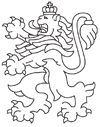 РЕПУБЛИКА БЪЛГАРИЯАгенция за социално подпомагане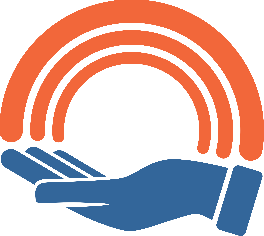 